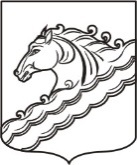 СОВЕТ                        РЯЗАНСКОГО СЕЛЬСКОГО ПОСЕЛЕНИЯБЕЛОРЕЧЕНСКОГО РАЙОНА30 СЕССИЯ 4 СОЗЫВАРЕШЕНИЕ26.02.2021  года                                                                                                  № 68ст. РязанскаяКраснодарский крайО внесении изменений в решение Совета Рязанского сельского поселения Белореченского района от 28 апреля 2011 года № 96 «Об организации похоронного дела на территории Рязанского сельского поселения Белореченского района»На основании представления Белореченской межрайонной прокуратуры от 30 июня 2020 года № 7-01-2020/7656 «Об устранении пробелов в муниципальном нормотворчестве», в целях приведения нормативных правовых актов Рязанского сельского поселения Белореченского района в соответствие с действующим законодательством, руководствуясь статьей 30 Устава Рязанского сельского поселения Белореченского района, Совет Рязанского сельского поселения Белореченского района решил:Внести следующие изменения в приложение №1 к решению Совета Рязанского сельского поселения Белореченского района от 28 апреля 2011 года №96 «Об организации похоронного дела на территории Рязанского сельского поселения  Белореченского района»:1.1. Раздел 3 Положения об организации похоронного дела на территории Рязанского сельского поселения изложить в новой редакции:«3.Места захоронения и их виды, правила работы общественных кладбищ и порядок организации погребения	3.1. 	Территория каждого кладбища, по возможности, должна предусматривать зоны (кварталы) и секторы, в которых расположены места захоронения.Зона захоронения является основной функциональной частью кладбища и разделяется дорожками на участки. 	3.2.На кладбище должны быть предусмотрены:план-схема кладбища при главном входе;стенд для помещения объявлений и распоряжений, правил посещения кладбища, прав и обязанностей граждан;вода для полива зеленых насаждений;общественные туалеты;площадки с твёрдым покрытием под контейнеры для мусора.3.3.Земельные участки для погребения предоставляются  администрацией Рязанского сельского поселения бесплатно и отводятся в порядке очередности, установленной планировкой кладбища, непосредственно при погребении умершего, то есть в день обращения с заявлением о предоставлении места захоронения3.4. Размеры предоставляемых участков земли на территории кладбища для захоронения умерших (погибших) устанавливаются администрацией Рязанского сельского поселения.	3.5. Места захоронения  подразделяются на следующие виды: одиночные, родственные, семейные (родовые), почетные,  воинские и братские (общие).	3.6. Земельные участки для почетных захоронений предоставляются бесплатно  при погребении умершего на основании решения администрации сельского поселения. Перечень лиц, погребение которых может быть осуществлено на местах почетных захоронений, определяется  администрацией сельского поселения в каждом конкретном случае, решение  принимается в форме постановления.	3.7. Места для создания семейного (родового) захоронения   предоставляются на основании решения администрации сельского поселения принимаемом в порядке, установленном действующим законодательством.	3.8. Решение о предоставлении места для создания семейного (родового) захоронения или об отказе в его предоставлении принимается в срок, не превышающий 30 дней со дня получения заявления со всеми документами.3.9. При непосредственном осуществлении погребения умершего решение о предоставлении места для создания семейного (родового) захоронения или об отказе в его предоставлении принимается в день представления заявителем в уполномоченный исполнительный орган в сфере погребения и похоронного дела (не позднее одного дня до дня погребения) медицинского свидетельства о смерти или свидетельства о смерти, выдаваемого органами ЗАГС, а также документов, предусмотренных Законом.3.10. За резервирование места семейного (родового) захоронения, превышающего размер бесплатно предоставляемого места родственного захоронения, взимается плата, величина которой устанавливается администрацией Рязанского  сельского поселения;Плата за резервирование места под будущие захоронения является единовременной и осуществляется через кредитные организации. Средства, полученные за резервирование места под будущие захоронения, учитываются в доходной части  бюджета  Рязанского сельского поселения.Места для создания семейных (родовых) захоронений предоставляются на территории всех кладбищ в Рязанском сельском поселении.  Размер места братского (общего) захоронения  и его размещение на территории кладбища определяется в каждом конкретном случае администрацией Рязанского сельского поселения.3.15. Муниципальное кладбище на территории сельского поселения открыто для ежедневного свободного посещения гражданами с апреля по сентябрь с 08-00 часов до 20-00 часов и с октября по апрель с 09-00 часов до 16-00 часов.3.16. Погребение умерших производятся ежедневно с 09-00 часов до  16-00 часов. Погребение умерших не производится 01 января и в день Святой Пасхи.  Погребение  умерших производятся в соответствии с санитарными правилами и нормами  на основании заявления лица, взявшего на себя  обязанность осуществить погребение.  Погребение умершего (погибшего) производится на основании свидетельства о его смерти, выданного органами ЗАГС, или медицинского свидетельства о смерти при предъявлении лицом, взявшим на себя обязанность осуществить погребение, паспорта или иного документа, удостоверяющего его личность. Захоронение урн с прахом производится на основании свидетельства о смерти, выданного органами ЗАГС, справки о кремации при предъявлении лицом, взявшим на себя обязанность осуществить погребение, паспорта или иного документа, удостоверяющего его личность.	Решение о предоставлении места  для захоронения принимается в день предоставления указанных документов. 3.19.Одновременно с предоставлением места захоронения уполномоченным лицом исполнительного органа в сфере погребения и похоронного дела оформляется и вручается лицу, на которое зарегистрировано данное место захоронения,  свидетельство о регистрации захоронения. Самовольное погребение умерших в не отведенных для этого местах, не допускается.»1.2. Раздел 4 Положения об организации похоронного дела на территории Рязанского сельского поселения  дополнить пунктом 4.1.1. следующего содержания:«4.1.1. Устанавливаемые на захоронениях надмогильные сооружения не должны превышать по высоте  2-х метров. Надписи на надмогильных сооружениях должны соответствовать сведениям о действительно захороненных в данном месте умерших. На памятниках разрешается помещать изображения трудовых, боевых и религиозных символов.Высота ограды не должна превышать 0,4 метра.»Общему отделу администрации Рязанского сельского поселения Белореченского района (Шиманчук) обнародовать настоящее решение в установленном порядке.Настоящее решение вступает в силу со дня его официального обнародования.Глава Рязанского	Председатель Совета Рязанскогосельского поселения 	сельского поселения Белореченского района 	Белореченского района                  А.П.Бригидин                                                                  И.Е.Бондаренко